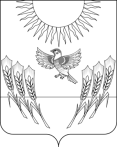 АДМИНИСТРАЦИЯ ВОРОБЬЕВСКОГО МУНИЦИПАЛЬНОГО РАЙОНА ВОРОНЕЖСКОЙ ОБЛАСТИП О С Т А Н О В Л Е Н И Еот   07 июня 2021 г.    №    664	    	      с. ВоробьевкаВ соответствии с Федеральными законами от 21.12.1994 № 68-ФЗ «О защите населения и территорий от чрезвычайных ситуаций природного и техногенного характера», от 06.10.2003 № 131-ФЗ «Об общих принципах организации местного самоуправления в Российской Федерации»,  законом Воронежской области от 16.05.1997 №3-II-ОЗ «О защите населения и территорий области от чрезвычайных ситуаций  природного и  техногенного  характера» и постановлением правительства Воронежской области от 31.03.2011 № 241 «О порядке создания, использования и восполнения резервов материальных ресурсов для ликвидации чрезвычайных ситуаций межмуниципального и регионального характера», администрация  муниципального района п о с т а н о в л я е т :1. Утвердить прилагаемый Порядок создания, хранения, использования и восполнения резерва материальных ресурсов для ликвидации чрезвычайных ситуаций на территории муниципального района (Приложение 1).2. Утвердить прилагаемые номенклатуру и объем резерва материальных ресурсов для ликвидации чрезвычайных ситуаций на территории муниципального района (Приложение 2).3. Установить, что создание, хранение и восполнение резерва материальных ресурсов для ликвидации чрезвычайных ситуаций производится за счет средств бюджета  администрации муниципального района. 4. Рекомендовать руководителям предприятиям, учреждений и организаций независимо от форм собственности, расположенных на территории муниципального района:4.1. Создать соответствующие резервы материальных ресурсов для ликвидации чрезвычайных ситуаций локального характера;4.2. Представлять информацию о создании и использовании резервов материальных ресурсов начальнику сектора по ГО и ЧС администрации муниципального района ежегодно до 15 декабря текущего года.5. Начальник сектора по  ГО и ЧС администрации  муниципального района  установленным порядком представляет информацию о состоянии созданных резервов материальных ресурсов для ликвидации чрезвычайных ситуаций в Главное управление МЧС России по Воронежской области (по форме 2 РЕЗ/ЧС) 2 раза в год по состоянию на 1 число месяца, следующего за отчетным полугодием, а также по дополнительному запросу от вышестоящих органов.6. Постановление администрации муниципального района от 15.01.2020 г. № 14 «О Порядке создания, хранения, использования и восполнения резерва материальных ресурсов для ликвидации чрезвычайных ситуаций природного и техногенного характера» считать утратившим силу.7. Контроль за исполнением данного постановления возложить на заместителя главы администрации муниципального района – начальника отдела по строительству, архитектуре, транспорту и ЖКХ Гриднева Д.Н.Глава Воробьевского муниципального района           					М.П. Гордиенко		                  Заместитель главы – начальник отдела по строительству, архитектуре,транспорту и ЖКХ  администрации муниципального района                                                           Д.Н. ГридневНачальник юридического отделаадминистрации муниципального района 			         В.Г. КамышановНачальник сектора по ГО и ЧСадминистрации муниципального района 				Е.А. Родионов  Приложение № 1 к постановлению администрации								муниципального района 								от                                 №   Порядок создания, хранения, использования и восполнения резерва материальных ресурсов для ликвидации чрезвычайных ситуаций на территории муниципального района1. Настоящий Порядок разработан в соответствии с Федеральными законами Российской Федерации от 21.12.1994 №68-ФЗ «О защите населения и территорий от чрезвычайных ситуаций природного и техногенного характера», от 06.10.2003  №131-ФЗ «Об общих принципах организации местного самоуправления в Российской Федерации», постановления правительства Воронежской области от 31.03.2011 №241 «О порядке создания, использования и восполнения резервов материальных ресурсов для ликвидации чрезвычайных ситуаций межмуниципального и регионального характера» и определяет основные принципы создания, хранения, использования и восполнения резерва материальных ресурсов для ликвидации чрезвычайных ситуаций муниципального района (далее – Резерв).2. Резерв создается заблаговременно в целях экстренного привлечения необходимых средств для первоочередного жизнеобеспечения пострадавшего населения, развертывания и содержания временных пунктов проживания и питания пострадавших граждан, оказания им помощи, обеспечения аварийно-спасательных и аварийно-восстановительных работ в случае возникновения чрезвычайных ситуаций, а также при ликвидации угрозы и последствий чрезвычайных ситуаций.Резерв может использоваться на иные цели, не связанные с ликвидацией чрезвычайных ситуаций, только на основании решений, принятых органами их создавшим.3. Резерв включает: продовольствие, вещевое имущество, предметы первой необходимости, нефтепродукты, материалы и конструкции для ремонта объектов жилищно-коммунального хозяйства (далее - ЖКХ), средства связи и запчасти к ним, а также другие материальные ресурсы.4. Структурными подразделениями администрации муниципального района, создающими резервы, (далее - Уполномоченные подразделения) являются:по продовольствию - отдел по образованию администрации муниципального района,  МКОУ «Воробьевская СОШ»; по вещевому имуществу и предметам первой необходимости – отдел по образованию администрации муниципального района, МКОУ «Воробьевская СОШ»;по строительным материалам - отдел по строительству, архитектуре, транспорту и ЖКХ администрации муниципального района, МП ВР «Коммунальное хозяйство»;по нефтепродуктам - МКУ «ЦОД ОМС» муниципального района, МП ВР «Коммунальное хозяйство»;по материалам и конструкции для ремонта объектов ЖКХ – отдел по строительству, архитектору, транспорту и ЖКХ администрации муниципального района, МП ВР «Коммунальное хозяйство»;по средствам связи и запчастям к ним – МКУ «ЦОД ОМС» муниципального района;5. Номенклатура и объемы материальных ресурсов Резерва устанавливаются создавшим их органом исходя из прогнозируемых видов и масштабов чрезвычайных ситуаций, предполагаемого объема работ по их ликвидации, а также максимально возможного использования имеющихся сил и средств для ликвидации чрезвычайных ситуаций, в том числе  для развертывания пунктов временного размещения и питания пострадавших граждан, из условий жизнеобеспечения  50 человек до 3 суток.6. Уполномоченные подразделения: - разрабатывают предложения по номенклатуре и объемам материальных ресурсов в Резерве и согласовывают их с начальником сектора по ГО и ЧС администрации муниципального района;- представляют на очередной год бюджетные заявки в  соответствующий финансовый орган администрации муниципального района для включения в проект бюджета  на следующий год  для закупки материальных ресурсов в Резерв;- определяют размеры расходов по хранению и содержанию материальных ресурсов в Резерве;- определяют места хранения материальных ресурсов Резерва, отвечающие требованиям по условиям хранения и обеспечивающие возможность доставки в зоны чрезвычайных ситуаций;- заключают (в объеме выделенных ассигнований) контракты на поставку материальных ресурсов в Резерв, а также на ответственное хранение и содержание Резерва;- организуют хранение, освежение, замену, обслуживание и выпуск материальных ресурсов, находящихся в Резерве;- организуют доставку материальных ресурсов Резерва потребителям в районы чрезвычайных ситуаций;- ведут учет и отчетность по операциям с материальными ресурсами Резерва;- обеспечивают поддержание Резерва в постоянной готовности к использованию;- осуществляют контроль за наличием, качественным состоянием, соблюдением условий хранения и выполнением мероприятий по содержанию материальных ресурсов, находящихся на хранении в Резерве;- подготавливают соответствующие  документы по вопросам учета, обслуживания, освежения, замены и выдачи материальных ресурсов Резерва;- представляют начальнику сектора по ГО и ЧС администрации муниципального района необходимые сведения о резервах материальных ресурсах для подготовки отчетных документов в Главное управление МЧС России по Воронежской области.7. Материальные ресурсы, входящие в состав Резерва, независимо от места их размещения, являются собственностью юридического лица, на чьи средства они созданы (приобретены).8. Хранение материальных ресурсов Резерва организуется как на объектах, специально предназначенных для их хранения и обслуживания, так и в соответствии с заключенными договорами на базах и складах промышленных, транспортных, сельскохозяйственных, снабженческо-сбытовых, торгово-посреднических и иных предприятий и организаций, независимо от формы собственности, где гарантирована их безусловная сохранность и откуда возможна их оперативная доставка в зоны чрезвычайных ситуаций.9. Выпуск материальных ресурсов из Резерва для ликвидации чрезвычайной ситуации осуществляется на основании решения КЧС и ПБ муниципального района по предложению начальника сектора ГО и ЧС администрации муниципального района согласно обращению администраций сельских поселений муниципального района, руководителя организации, когда собственных средств для ликвидации чрезвычайной ситуации недостаточно. Решение о выпуске оформляется письменным распоряжением главы Воробьевского муниципального района с приложением перечня материальных ресурсов выпускаемого из резерва, и способов его восполнения. 10. Использование Резерва осуществляется на безвозмездной или возмездной основе.В случае возникновения на территории муниципального района чрезвычайной ситуации техногенного характера расходы по выпуску материальных ресурсов из Резерва возмещаются за счет средств и имущества организаций, виновного в возникновении чрезвычайной ситуации.11. В случае отсутствия собственного транспорта в администрации муниципального района, перевозка материальных ресурсов, входящих в состав Резерва, в целях ликвидации чрезвычайных ситуаций осуществляется транспортными организациями на договорной основе с администрацией муниципального района.12. Предприятия, учреждения и организации, обратившиеся за помощью и получившие материальные ресурсы из Резерва, организуют прием, хранение и целевое использование доставленных в зону чрезвычайной ситуации материальных ресурсов.13. Отчет о целевом использовании выделенных из Резерва материальных ресурсов ведется в соответствии с установленным на территории    муниципального района порядком.14. Для ликвидации чрезвычайных ситуаций и обеспечения жизнедеятельности пострадавшего населения администрация муниципального района может использовать находящиеся  на его территории объектовые резервы материальных ресурсов по согласованию с организациями, их создавшими.15. Восполнение материальных ресурсов Резерва, израсходованных при ликвидации чрезвычайных ситуаций, осуществляется за счет средств, указанных в распоряжении администрации муниципального района о выделении ресурсов из Резерва.16. По операциям с материальными ресурсами Резерва должностные лица и организации несут ответственность в порядке, установленном законодательством Российской Федерации и договорами.  Приложение № 2 						  к постановлению администрации														  муниципального района 														  от                                 №   Номенклатура и объем  резерва материальных ресурсовдля ликвидации чрезвычайных ситуаций на территории муниципального района О порядке создания, хранения, использования и восполнения резерва материальных ресурсов для ликвидации чрезвычайных ситуаций природного и техногенного характера на территории Воробьевского муниципального районаНаименование материальных ресурсовЕдиница измерения КоличествоПримечаниеПродовольствие(объем продовольствия для обеспечения пострадавшего населения из расчета обеспечения 50 пострадавших на 1-3 суток в соответствии с методическими рекомендациями МЧС России по созданию, хранению, использованию и восполнению резервов материальных ресурсов для ликвидации чрезвычайных ситуаций природного и техногенного характера от 19.03.2021 №2-4-71-5-11)Продовольствие(объем продовольствия для обеспечения пострадавшего населения из расчета обеспечения 50 пострадавших на 1-3 суток в соответствии с методическими рекомендациями МЧС России по созданию, хранению, использованию и восполнению резервов материальных ресурсов для ликвидации чрезвычайных ситуаций природного и техногенного характера от 19.03.2021 №2-4-71-5-11)Продовольствие(объем продовольствия для обеспечения пострадавшего населения из расчета обеспечения 50 пострадавших на 1-3 суток в соответствии с методическими рекомендациями МЧС России по созданию, хранению, использованию и восполнению резервов материальных ресурсов для ликвидации чрезвычайных ситуаций природного и техногенного характера от 19.03.2021 №2-4-71-5-11)Продовольствие(объем продовольствия для обеспечения пострадавшего населения из расчета обеспечения 50 пострадавших на 1-3 суток в соответствии с методическими рекомендациями МЧС России по созданию, хранению, использованию и восполнению резервов материальных ресурсов для ликвидации чрезвычайных ситуаций природного и техногенного характера от 19.03.2021 №2-4-71-5-11)Хлеб и хлебобулочные изделиятонна0,069МКОУ «Воробьевская СОШ №1»Молоко и молокопродуктытонна0,0375МКОУ «Воробьевская СОШ №1»Крупы тонна0,012МКОУ «Воробьевская СОШ №1»Макаронные изделиятонна0,006МКОУ «Воробьевская СОШ №1»Мясные консервытонна0,0225МКОУ «Воробьевская СОШ №1»Рыбные консервытонна0,015МКОУ «Воробьевская СОШ №1»Масло растительноетонна0,0015МКОУ «Воробьевская СОШ №1»Картофель и другие овощитонна0,0225МКОУ «Воробьевская СОШ №1»Сольтонна0,003МКОУ «Воробьевская СОШ №1»Сахартонна0,01125МКОУ «Воробьевская СОШ №1»Чай кг0,3МКОУ «Воробьевская СОШ №1»Вода питьевая (бутулированная)литр75МКОУ «Воробьевская СОШ №1»2. Вещевое имущество и предметы первой необходимости2. Вещевое имущество и предметы первой необходимости2. Вещевое имущество и предметы первой необходимости2. Вещевое имущество и предметы первой необходимостиПосуда (миска, ложка, стакан) компл.50МКОУ «Воробьевская СОШ №1»Мыло кг1МКОУ «Воробьевская СОШ №1»Моющие средствакг2,5МКОУ «Воробьевская СОШ №1»3.Строительные материалы3.Строительные материалы3.Строительные материалы3.Строительные материалыУголоктонна0,050МП ВР «Коммунальное хозяйство»Гвоздитонна0,005МП ВР «Коммунальное хозяйство»4. Нефтепродукты4. Нефтепродукты4. Нефтепродукты4. НефтепродуктыАвтомобильный бензин АИ-92тонна0,5МКУ ЦОД ОМСДизельное топливотонна0,2МП ВР «Коммунальное хозяйство»5. Материалы и конструкции для ремонта объектов ЖКХ5. Материалы и конструкции для ремонта объектов ЖКХ5. Материалы и конструкции для ремонта объектов ЖКХ5. Материалы и конструкции для ремонта объектов ЖКХТрубы стальныетонн0,1МП ВР «Коммунальное хозяйство»Вентилишт.2МП ВР «Коммунальное хозяйство»Задвижки стальныешт.1МП ВР «Коммунальное хозяйство»Насосышт.1МП ВР «Коммунальное хозяйство»Сварочный аппарат шт.1МП ВР «Коммунальное хозяйство»Дизельные электроагрегатышт.2МП ВР «Коммунальное хозяйство»6. Средства связи и запчасти к ним6. Средства связи и запчасти к ним6. Средства связи и запчасти к ним6. Средства связи и запчасти к нимСредства связи (индивидуальные / коллективные)шт.4МКУ ЦОД ОМС8. Средства индивидуальной защиты органов дыхания8. Средства индивидуальной защиты органов дыхания8. Средства индивидуальной защиты органов дыхания8. Средства индивидуальной защиты органов дыханияПротивогаз гражданский фильтрующийшт.50Администрация Березовского сельского поселенияАдминистрация Солонецкого сельского поселенияПротивогаз детскийшт.50Администрация Березовского сельского поселенияАдминистрация Солонецкого сельского поселения9. Специальные средства9. Специальные средства9. Специальные средства9. Специальные средстваЕмкость для воды, в том числе:технической топливашт.1МП ВР «Коммунальное хозяйство»